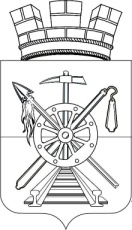 СОБРАНИЕ ДЕПУТАТОВ Каменоломненского городского поселения Октябрьского района Ростовской областиРЕШЕНИЕ03.06.2022                                          № 42                               р.п. КаменоломниВ целях приведения Устава муниципального образования «Каменоломненского городского поселения» в соответствие с федеральным и областным законодательством, в соответствии со статьей 44 Федерального закона от 06.10.2003 № 131-ФЗ «Об общих принципах организации местного самоуправления в Российской Федерации», руководствуясь статьями 13, 24, 46, 47 Устава муниципального образования «Каменоломненское городское поселение»,Собрание депутатов Каменоломненского городского поселения решило:Принять за основу проект решения Собрания депутатов Каменоломненского городского поселения «О внесении изменений и дополнений в Устав муниципального образования «Каменоломненское городское поселение», утверждённый решением Собрания депутатов Каменоломненского городского поселения от «12» февраля 2015 г. № 96 (приложение 1).Установить порядок учета предложений по проекту решения Собрания депутатов Каменоломненского городского поселения «О внесении изменений и дополнений в Устав муниципального образования «Каменоломненское городское поселение» и порядок участия граждан в его обсуждении (Приложение 2).Назначить публичные слушания по принятию изменений и дополнений в Устав муниципального образования «Каменоломненское городское поселение на 11-00 часов 12 июля 2022 года в здании Администрации Каменоломненского городского поселения по адресу: Ростовская область, Октябрьский район, р.п. Каменоломни, ул. Крупской, 28А.Настоящее решение вступает в силу со дня его официального обнародования.Председатель Собрания депутатов -глава Каменоломненского городского поселения    						         Е.А. ЛуговаяПриложение 1 к решению Собрания депутатовКаменоломненского городского поселенияот 03.06.2022 № 42проектсобрание депутатовКаменоломненского городского поселенияОктябрьского района Ростовской областирешениеВ целях приведения Устава муниципального образования «Каменоломненское городское поселение» в соответствие с федеральным и областным законодательством, в соответствии со статьей 44 Федерального закона от 06.10.2003 № 131-ФЗ «Об общих принципах организации местного самоуправления в Российской Федерации», руководствуясь заключением о результатах публичных слушаний, статьями 24, 46, 47 Устава муниципального образования «Каменоломненское городское поселение»:Собрание депутатов Каменоломненского городского поселениярешило:1. Внести в Устав муниципального образования «Каменоломненское городское поселение», утверждённый решением Собрания депутатов Каменоломненского городского поселения от «12» февраля 2015 г. № 96, следующие изменения:1.1. В статье 1 пункт 5 признать утратившим силу.1.2. В статье 2 подпункт 37 пункта 1 изложить в следующей редакции:«37) обеспечение выполнения работ, необходимых для создания искусственных земельных участков для нужд Каменоломненского городского поселения в соответствии с федеральным законом;». 1.3. Дополнить статьёй 3.1 следующего содержания:«Статья 3.1. Муниципальный контроль1. Органы местного самоуправления Каменоломненского городского поселения организуют и осуществляют муниципальный контроль за соблюдением требований, установленных муниципальными правовыми актами, принятыми по вопросам местного значения, а в случаях, если соответствующие виды контроля отнесены федеральными законами к полномочиям органов местного самоуправления, также муниципальный контроль за соблюдением требований, установленных федеральными законами, областными законами.2. Определение органов местного самоуправления Каменоломненского городского поселения, наделенных полномочиями по осуществлению муниципального контроля, установление их организационной структуры, полномочий, функций, порядка их деятельности и определение перечня должностных лиц указанных органов местного самоуправления и их полномочий осуществляются в соответствии с настоящим Уставом и муниципальными правовыми актами.3. Вид муниципального контроля, в соответствии с частью 9 статьи 1 Федерального закона от 31 июля 2020 года № 248-ФЗ «О государственном контроле (надзоре) и муниципальном контроле в Российской Федерации», подлежит осуществлению при наличии в границах Каменоломненского городского поселения объектов соответствующего вида контроля.».1.4. Дополнить статьёй 10.1 следующего содержания:«Статья 10.1 Сход граждан1. В случаях, предусмотренных Федеральным законом «Об общих принципах организации местного самоуправления в Российской Федерации», областным законом, по вопросам введения и использования средств самообложения граждан на территории населенного пункта (либо части его территории), входящего в состав Каменоломненского городского поселения, изменения границ Каменоломненского городского поселения, влекущего отнесение территории населенного пункта, входящего в его состав, к территории другого поселения, в указанном населенном пункте (либо части его территории) проводится сход граждан.2. Сход граждан, предусмотренный настоящей статьей, правомочен при участии в нем более половины обладающих избирательным правом жителей населенного пункта (либо части его территории). В случае, если в населенном пункте отсутствует возможность одновременного совместного присутствия более половины обладающих избирательным правом жителей данного населенного пункта, сход граждан проводится поэтапно в срок, не превышающий одного месяца со дня принятия решения о проведении схода граждан. При этом лица, ранее принявшие участие в сходе граждан, на последующих этапах участия в голосовании не принимают. Решение схода граждан считается принятым, если за него проголосовало более половины участников схода граждан.3. Сход граждан, предусмотренный пунктом 43 части 1 статьи 251 Федерального закона «Об общих принципах организации местного самоуправления в Российской Федерации», может созываться Собранием депутатов Каменоломненского городского поселения по инициативе группы жителей соответствующей части территории населенного пункта численностью не менее 10 человек.Критерии определения границ части территории населенного пункта, входящего в состав Каменоломненского  городского поселения, на которой может проводиться сход граждан по вопросу введения и использования средств самообложения граждан, устанавливаются областным законом.». 1.5. В статье 33 подпункт 36 пункта 1 изложить в следующей редакции:«36) обеспечивает выполнение работ, необходимых для создания искусственных земельных участков для нужд Каменоломненского городского поселения в соответствии с федеральным законом;».1.6. В статье 35 абзац первый пункта 8 изложить в следующей редакции:«8. Председатель Собрания депутатов – глава Каменоломненского городского поселения не может быть депутатом Государственной Думы Федерального Собрания Российской Федерации, сенатором Российской Федерации, депутатом законодательных (представительных) органов государственной власти субъектов Российской Федерации, занимать иные государственные должности Российской Федерации, государственные должности субъектов Российской Федерации, а также должности государственной гражданской службы и должности муниципальной службы, если иное не предусмотрено федеральными законами.». 1.7. В статье 50 абзац первый пункта 4 изложить в следующей редакции:«4. Проекты муниципальных нормативных правовых актов, устанавливающие новые или изменяющие ранее предусмотренные муниципальными нормативными правовыми актами обязательные требования для субъектов предпринимательской и иной экономической деятельности, обязанности для субъектов инвестиционной деятельности, могут подлежать оценке регулирующего воздействия, проводимой органами местного самоуправления Каменоломненского городского поселения в порядке, установленном муниципальными нормативными правовыми актами в соответствии с областным законодательством, за исключением:». 1.8. В статье 51 подпункт 1 пункта 6 изложить в следующей редакции:«1) Устава муниципального образования «Каменоломненское городское поселение», муниципального правового акта о внесении в него изменений и дополнений – в течение 7 дней со дня поступления из территориального органа уполномоченного федерального органа исполнительной власти в сфере регистрации уставов муниципальных образований уведомления о включении сведений об Уставе муниципального образования «Каменоломненское городское поселение», муниципальном правовом акте о внесении изменений и дополнений в Устав муниципального образования «Каменоломненское городское поселение» в государственный реестр уставов муниципальных образований субъекта Российской Федерации, предусмотренного частью 6 статьи 4 Федерального закона от 21 июля 2005 года № 97-ФЗ «О государственной регистрации уставов муниципальных образований»; ».2. Настоящее решение вступает в силу со дня его официального обнародования, произведенного после его государственной регистрации.  Председатель Собрания депутатов –глава Каменоломненского городского поселения				                                  Е.А. ЛуговаяПриложение 2 к решению Собрания депутатов Каменоломненского городского поселение  от 03.06.2022 № 42ПОРЯДОК учета предложений по проекту решения  Собрания депутатов Каменоломненского городского поселения «О внесении изменений и дополнений в Устав муниципального образования «Каменоломненское городское поселение» и порядок участия граждан в его обсуждении  1. Предложения по проекту решения Собрания депутатов Каменоломненского городского поселения «О внесении изменений и дополнений в Устав муниципального образования «Каменоломненское городское поселение» направляются в письменной форме или в форме электронного документа председателю Собрания депутатов - главе Каменоломненского  городского поселения (346480, Ростовская область, Октябрьский район, р.п. Каменоломни, ул. Крупской,  28А, тел. 8(86360)2-08-25, факс 8(86360)2-37-15 gp28292@mail.ru) в течение 30 дней со дня официального обнародования указанного проекта.2. Поступившие от населения замечания и предложения по  проекту решения  «О внесении изменений и дополнений в Устав муниципального образования «Каменоломненское городское поселение» рассматриваются на заседании соответствующей постоянной комиссии Собрания депутатов Каменоломненского  городского поселения или на заседании Собрания депутатов Каменоломненского  городского поселения. На их основе депутатами Собрания депутатов Каменоломненского городского поселения могут быть внесены поправки к проекту решения  «О внесении изменений и дополнений в Устав муниципального образования «Каменоломненское городское поселение».3. Граждане участвуют в обсуждении   посредством:участия в публичных слушаниях  по проекту решения  «О внесении изменений и дополнений в Устав муниципального образования «Каменоломненское городское поселение»;участия в заседаниях Собрания депутатов Каменоломненского городского поселения и соответствующей постоянной комиссии Собрания депутатов Каменоломненского  городского поселения, на которых рассматривается вопрос по проекту решения «О внесении изменений и дополнений в Устав муниципального образования «Каменоломненское городское поселение».4. Публичные слушания  по проекту решения «О внесении изменений и дополнений в Устав муниципального образования «Каменоломненское городское поселение» проводятся в порядке, установленном уставом муниципального образования «Каменоломненское городское поселение» и решениями Собрания депутатов Каменоломненского  городского поселения.5. Допуск граждан на заседания Собрания депутатов Каменоломненского  городского поселения и его постоянной комиссии осуществляется в порядке, установленном Регламентом Собрания депутатов Каменоломненского  городского поселения.Председатель Собрания депутатов -глава Каменоломненского городского поселения    						            Е.А. Луговая____2022№__р.п. КаменоломниО внесении изменений и дополнений в Устав муниципального образования «Каменоломненское городское поселение»